November 2016Dear Journalist,Thank you for your interest in the 2020 or Bust app, “The Game of the Century.” It is now available in the App Stores (see below). It is under constant development, with lots of new features planned over the next few months.
There are three ways you can get it:
1. Go into the App Store (for Apple) or Play store (for Android) and search for “2020 or Bust”

2. If you have installed a QR Reader, use this QR Code. This works for BOTH Android and iOS:

3. If all else fails, you can click on one of the following URLs (you must be reading these URLs from inside your phone). These URLs would be the right way to do it from inside a Facebook page.

Apple App Store
https://itunes.apple.com/.../2020-or-bust/id1172286693

Android Play Store
https://play.google.com/store/apps/details...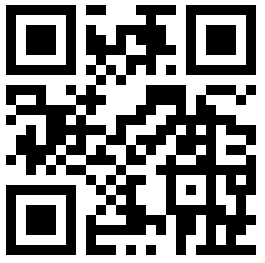 